PurposeTo establish a procedure on how to properly gross an undescended testicle.ProcedureTake photographs of specimen.Weigh and measure specimen, documenting all identifiable structures.Ink and transect the spermatic cord margin and submit enface. Serial section the remaining cord until the epididymis is reached.Bivalve the testicle and attached epididymis along the longest axis and take parallel sections to show the hilum. If possible, make more sections along the same axis.Describe any gross findings and photograph cut surfaces.Sections for HistologySpermatic cord margin and additional cord close to testis insertion.Entire testicle and epididymis if less than 1cm in greatest dimension.Representative sections of testicle and epididymis if greater than 2cm in greatest dimension.Sample Dictation“Left undescended testicle”, Received in a small container filled with formalin is a 3.1 gram radical orchiectomy specimen, consisting of: spermatic cord (2.2 x 0.9cm), epididymis (0.8 x 0.7 x 0.5 cm), testicle (1.9 x 1.0 x 0.8cm) and attached connective tissue. Spermatic cord margin inked blue. The spermatic cord is serially section to reveal unremarkable cut surfaces. The testicle and epididymis are bivalve to reveal markedly atrophic and distorted cut surfaces. Photographs are taken for future reference.A1. Spermatic cord including margin, en face (5ns)A2-A3. Testicle and epididymis (1ns each)Sample Photographs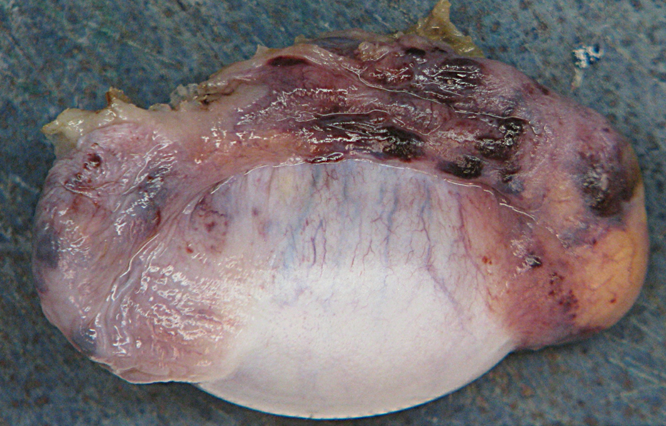 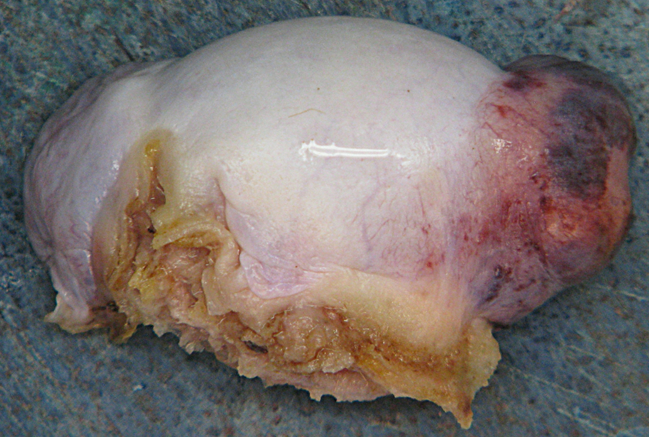 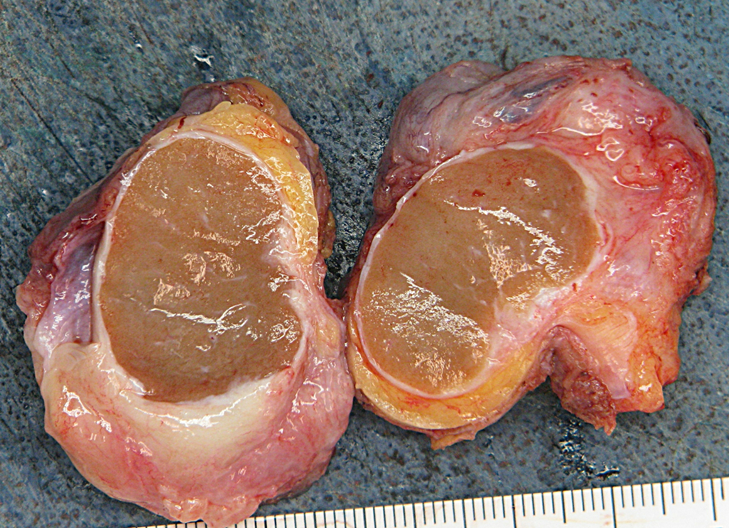 